Сядьте ровно, по порядку! Глазки сделают зарядку!Советы для заботливых родителей.   Компьютер и телевизор неотъемлемая часть современного ребёнка. Я хочу предложить Вам гимнастические упражнения  для глаз, которые помогут  Вашим детям снять напряжение с глаз, способствуют профилактике глазных заболеваний, что немаловажно практически для всех детей.Без гимнастики, друзья, нашим глазкам жить нельзя!С уважение инструктор по физической культуре Прокопенко Т.В.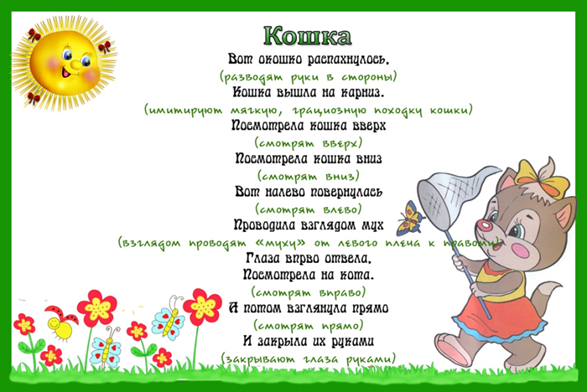 «Весёлая неделька»Впонедельник, как проснутся, глазки солнцу улыбнутся, вниз посмотрят - на траву - и обратно в высоту.(Поднять глаза вверх, опустить их вниз, голова неподвижна)Вовторник часики-глаза водят взгляд туда-сюда, ходят влево, ходят вправо - не устанут никогда.(Повернуть глаза в правую сторону, а затем в левую, голова неподвижна.)В среду в жмурки мы играем - крепко глазки закрываем. Раз, два, три, четыре, пять -будем глазки открывать.Жмуримся и открываем - так игру мы продолжаем.(Зажмурить глаза, досчитать до пяти и широко раскрыть их)По четвергам мы смотрим вдаль, на это времени не жаль.Что вблизи и что вдали, глазки рассмотреть должны.(Поднести палец к глазам на расстояние 25—30 см. Сфокусировать взгляд на кончике пальца, затем опустить руку. Повторить 4 раза.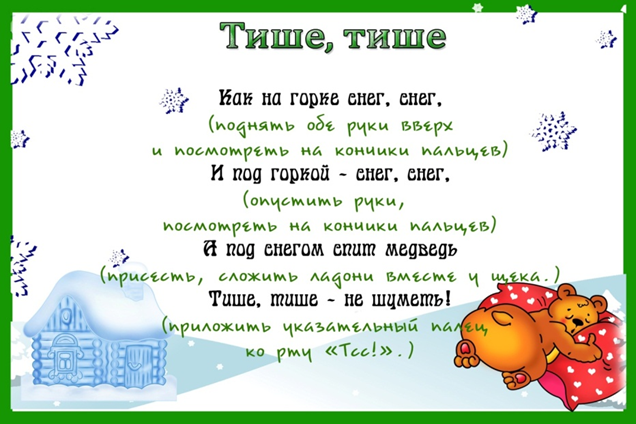 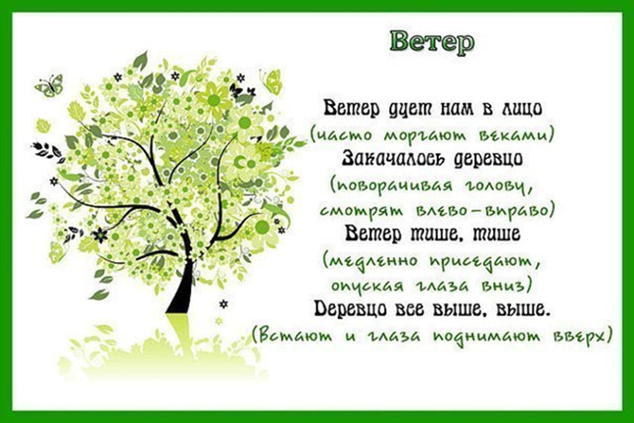 В пятницу мы тоже не зевали - глазками своими повращали. Остановку сделали –отдохнули и в другую сторону повернули.(Посмотреть вверх, вправо, вниз, влево и вверх;и обратно: влево, вниз, вправо и снова вверх.) Хоть в субботу выходной, мы не ленимся с тобой.Ищем взглядом уголки,чтобы бегали зрачки.(Посмотреть в верхний правый угол, затем нижний левый; переве-сти взгляд в верхний левый угол и нижний правый.В воскресенье будем спать,а потом пойдем гулять, чтобы глазки закалять. (Закрыть веки, помассировать их круговыми движениями пальцев).